Carleton UniversityMigration and Diaspora StudiesArthur C. Kroeger College of Public AffairsMGDS4900/5900BSpecial To​pics in Migration & ​Diaspora Studies:Migration, Citizenship, and MulticulturalismWinter Term: January 8thth – April 10th, 2023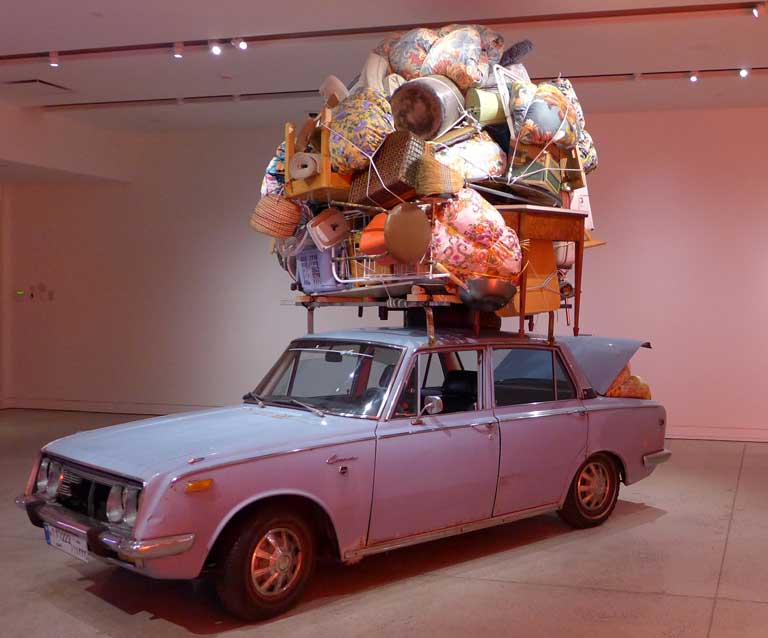 Instructor: Zainab AmeryVirtual Office Hours: Virtual office hours by appointment on zoomEmail: Zainab.Amery@Carleton.ca  Please allow 24 hours for responses during the week.Course Time: Friday: 11:35 – 2:20 pm, Ayman Baalbaki‘s Destination X  shown here at the University of British Columbia’s Art GalleryCourse Description:Migration in search of safety and protection from environmental catastrophes, conflict and persecution, better basic living conditions, economic prosperity, and for the purpose of family reunification have been the primary push factors of the global migration phenomena. Concurrently, migrant receiving states have historically designed policies to encourage selective immigration to meet their labour force needs, and encourage economic and population growth. Canada for example, has roughly 8 million immigrants (21.5% of the total population living in Canada). Those with permanent and temporary migration account for 80% of population growth. In 2016, Statistics Canada found that 2.2 million children under the age of 15, or 37.5% of the total population of children, had at least one foreign-born parent and by 2036 these numbers were expected to reach 49% of Canada’s total population.  To this end, Canada like other Western states, is heavily dependent not only on immigrants but on their subsequent generations. Yet despite this overarching need,  Grillo argues “there is widespread, acrimonious, debate about the impact of immigration and of the social, cultural and religious differences that seems to accompany it… scarcely any country in Europe, and indeed elsewhere – from North America to Australasia – where immigration, ‘integration’ and ‘multiculturalism’, have not become hotly contested issues, as may be observed in newspapers, television, and on the Internet, in parliamentary debates and ministerial statements”.  What is driving the negative views of immigrants today? Does it have to do with countries of origin?   How are decisions being made about who gets in?  Who should have priority? Refugees? Family members? Economic investors?  Are immigrants from diverse cultures with different values able to coexist together in one society or are they destined to have a “a clash of civilizations”, as Samuel Huntington suggests? Do they pose a threat to democratic values as some have argued? Multicultural diversity from migration has not lived up to our expectations. If this is indeed the case, how can the social construction of identity, belonging and citizenship extend equal rights to immigrants and their subsequent generations? Oberman argues, that while immigration restrictions are the prerogative of the nation state, citizenship restrictions are off the table; “The borders can be closed, but citizenship must be accessible”  and must be extended in an equitable manner.  No example exemplifies the controversies and challenges to migration, citizenship, and multiculturalism than Canada’s experiences with the Lebanese Canadian dual citizens in 2006.  Billed “the summer of return” for diasporic Lebanese who number 15.4 million globally, they returned to Lebanon in droves, celebrating the departure of the Syrian and Israeli armies following a 15 year civil war and a number of regional  conflicts with Israel.  An estimated 40,000 – 60,000 Lebanese Canadians, were either visiting or had resettled in a peaceful Lebanon, open for business, when hostilities between Israel and Lebanon once more ensured. With most bridges and highways destroyed, these dual citizenship holders sought counselor assistance from the Canadian embassy to evacuate from Lebanon as did many other dual citizenship holders from the US, Australia, France, England, and Brazil.  However, unlike these nations, the government of Canada was slow to assist its citizens, in part because a narrative emerged within Parliament in Canada, that suggested that citizens were “Canadians of convenience” and therefore should not be entitled to the support of the Canadian government (See Stasiulis and Amery 2010; Macklin and Crapeau 2010). Indeed, in the aftermath of the Lebanon evacuation and citizenship controversy, the Canadian government attempted to swiftly incorporate several new citizenship restrictions, including an attempt eliminate dual citizenship, changes to birthright citizenship transmission and access to consular services abroad.   The Lebanon example raised several important questions for a multicultural nation of immigrants and indeed for many immigrant accepting nations, including the question of what constitutes belonging and citizenship?   Are non-resident citizens entitled to protection?   Does it matter what the other citizenship is, of a dual citizen, before consular services are to be made available? How many citizenships should one be able to hold? Who should or should not be entitled to obtain, retain, or transmit citizenship? These questions are playing out once again  amid the current Israeli – Palestinian conflict, in Canada’s evacuation of citizens from inside Israel in the aftermath of the Hamas attacks and kidnappings and Israel’s war in Gaza. With tensions rising in Lebanon on the Israel border, all dual citizens have been told to leave Lebanon -  that there would be no evacuation this time.    In the German state of Saxony-Anhalt, individuals applying for citizenship must now write a letter that endorses Israel’s right to exist which will remain on file.  The move is targeted at the large migrant and asylum-seeking Muslim population.  Consequently, some argue, depending on the political party in power, citizenship criteria  and the ability to legally deny certain populations equal rights changes at any given time.   More recently, the UK implemented several new changes to the family and marriage sponsorship starting with the sponsor having to earn at least £38,700 (66,500 CAD) up from £18,600 (30,692 CAD) a year to qualify for a family visa application.  In other words, should only the rich dare fall in love from outside the country?  Is it okay to create “facetime” or “skype” families who are destined to be separated for years until they meet the ever-increasing requirements of sponsorship and residency?This course will examine contemporary trends and debates related to migration, multiculturalism, and citizenship, paying particular attention to contemporary case studies such as the Lebanon example. Some of the topics will include multiculturalism and its discontents; the explosive refugee crisis at a time of border securitization and an increasing population of irregular refugees with no legal status; diversity, belonging and citizenship issues; gender, citizenship, and multiculturalism; influences of state policies towards immigrants, refugee selection and service provision; and the racialization of immigration. Course Learning Objectives:Engage with current debates within the theoretical literature on migration, citizenship and multiculturalism.Understand the core principles of the policies of multiculturalism, as well as its main criticismsDescribe Canada’s immigration and multiculturalism policy framework and its foundations.Consider the ways in which migration raises questions about citizenship, identity and belonging by examining the experiences of several multicultural countries.Participate and comment effectively and constructively in class discussion forums and seminar presentations on selected topics relevant to class content.Express thoughtful and critical ideas through researching a paper on a relevant topic associated with migration, citizenship, and multiculturalism.Course Structure and MethodsThis course will be delivered in person and through the Brightspace course management system.  Therefore, students are expected to log into Brightspace and their email regularly to check for announcements, activities, and assignment information and updates. Announcements will be posted to the course Brightspace whenever necessary. If there is any other information I think is important, I will also send it to your email address you have in Carleton. It is your responsibility to check your email regularly.  If you are having trouble with this course or its material, you should contact me via email as soon as possible to discuss any issues and arrange an appointment. Any changes to the delivery of the course, the content or speakers will be done in consultation with the students where possible and posted on the course websiteOnline activities and in-class activities are designed to build on each other. All assignments are to be submitted through Brightspace in Microsoft Word. 
 Active participation and completion of all coursework is required in this course for you to be successful. It will have a combination of lectures, films, and presentations.  It requires reading, critical thinking, and active participation.  There will be approximately 40-50 pages of required reading for each 3-hour class. Students are expected to have read the material in advance and come prepared with thoughtful insights and questions related to the topic under discussion and be prepared to ask questions and participate in discussion.  The success of the class lies in the participatory nature of all individuals. Consequently, the most stimulating discussions will happen when you complete the assigned readings, come prepared to participate not just listen when we meet synchronously. Reading (s)/Textbook (s):All course readings are available in Brightspace through Library Reserves/ ARES. Readings have been selected by the course instructor and compiled using online sources (noted by the hyperlinks), library journal sources (Access online) and PDFs.  If the link disappears, please notify me immediately as I maintain copies of all the materials and can make them readily available. Please note that I reserve the right to make changes, should it be necessary, in consultation with the class.  As this is an online course, it is important to keep up with the readings.Course Requirements & Methods of Evaluation:Evaluative Specifics1.  Fictional Book Review – 15% Due: March 8th, 11:59 pm, Brightspace dropboxA critical review of a book is not a summary but rather, it must reflect on and evaluate the work in the light of specific issues and theoretical concerns in relationship to this course.   To this end, you will be reviewing a fictional novel that is associated with the themes of this course. Choose a book about a migration issue or diaspora community that you are interested in, which you could potentially use for your final capstone project as well. Cross-cultural fictional literature can allow us to see the differences and similarities, the challenges and hardships, and the dreams that are associated with migration and diaspora that are often unarticulated.    Your book review that should address the following types of questions:  What is the specific topic of the book or article? What overall purpose does it seem to have? For what readership is it written? What role does the background of the author play in the writing of the book? Does he or she noticeably have a bias? Is it reflected of the theoretical issues and debates that are discussed with regards to migration and diaspora studies?   How is this material used to discuss their positionality or narrative within the book? What are the social, cultural, economic, religious or political elements highlighted within the book’s discussion? What are your own reactions and considered opinions regarding the work?A list of my favourite books is at the back of this course outline in Appendix 1 of this course syllabus.  It is not mandatory for you to use one of these books; you may select any other fictional book that is related to the course subject matter. If you are unsure of your selection, please come and see me.The book review must be 4-5 pages long, double-spaced, font 12 Times Roman excluding your title page and reference page.  Be sure to cite all quoted or paraphrased materials.  It is to be handed in at the beginning of class.2.   Proposal and Annotated Bibliography: 20% Due February 16th at 11:59 pm.  The proposal is an opportunity for you to engage your essay topic and for me to offer insight, direction, and encouragement. Remember that a proposal is not the final project, but rather a starting point, a work in progress or a framework, so to speak.  It is important that you present a strong vision of what you intend to explore with your final essay, but you need not have worked out all the problems, details and nuances of your argument. Students are to prepare a proposal that is to be no longer than 2 pages long (12-point font, double-spaced), and should include a brief discussion of your main argument and the supporting critiques and evidence you will be using for your position. You may find that this plan needs to change as you do further reading and as you write the final paper. This is acceptable, however if you are concerned about this, please feel free to make an appointment on Zoom to discuss it with me before you hand it in. This is not an outline.  You must use paragraph form and proper citations.   This evaluative component is directly related to your paper. You will be required to put together a tentative annotated bibliography of three (3) referenced materials that you intend to use for your final paper from outside the course syllabus.   For each reference, you need to provide the full bibliographic citation for the work in question and a brief description.  This description should be approximately 75-100 words long. Proposals and annotated bibliography is not handed in on time will be penalized at a rate of 5% per day, unless you have a valid reason and/or you have spoken with me in advance. 3.  Seminar presentation and participation – Presentation 15 % and overall Participation – 10 % = 25%Throughout weeks 2-12 students will be responsible for presenting one of the readings throughout the term including raising questions and leading a discussion. Students are encouraged to discuss the readings and their seminar format with the instructor the week before their presentations, if they have any questions.   A one-page summary outline of your key points should be submitted to me before the class for posting online with your discussion question(s) based on your reading. Attention should be paid to the key concepts and terms identified for each week's readings including the following:A summary of the main argument – including analytical, theoretical, and methodological foundations. What is the principal theme of the paper?How convincing is the main argument?  What insights does it provide and what are its limitations (look for contradictions, bias, oversights)? What are the strengths and weaknesses of the arguments presented?Does the reading challenge or reproduce, contradict, or elaborate on assumptions within the context of that week’s subject matter? What are the issues that the reading is trying to address?What questions, concerns or insights did you have when you read the article?Why is the author writing in this way or about this topic?  What does their argument tell you about the positioning of the author? 
4.   Final Paper (40 %)You will be responsible for handing in a final scholarly paper on a topic related to the course content based on your initial proposal. The specifics are as follows:Due Date:The final term essay is to be submitted online through BRIGHTSPACE by 11:59 pm on April 10th, 2024.  It must have a title page that includes the course name, my name, your name, and student number. You are expected to keep a copy of your essay in case of a problem opening it. Essays submitted after the due date will be docked 5% per day and this includes weekends, unless you have a good reason for being late and/or an extension has been granted at least three days in advance.Form and StyleYour research paper should be (12-14 pages for undergraduate students; 14-16 pages for graduate students). double-spaced (not counting cover page, headings, and references), with regular margins (1"on each side and 1" top and bottom) set up) and 12 point type. Please don’t add an extra space between paragraphs (this means that you will have to indicate paragraphs by indenting the first line), please number the essay’s pages. The paper will have 5% deducted for each page (pro-rated) that falls under the minimum required and 2% for each page more than one page over the maximum.Referencing and citation styleYour paper will also be evaluated for proper in text citations, and references. Please utilize APA Referencing and Citation Style.  If you are citing electronic sources, you should consult style guides pertaining to this, including those which can be found online at the Carleton University Library homepage. APA style requires dates and page or paragraph numbers for direct quotes.  Dalhousie University offers a quick PDF manual that can be found at https://libraries.dal.ca/content/dam/dalhousie/pdf/library/Style_Guides/apa_style6.pdf TopicYou are to write a critical essay on any topic related to the course content. You must demonstrate awareness of relevant theoretical frameworks and concepts examined in class through their application to a specific issue that you chose. If you are unsure of whether your selected topic is appropriate, please speak with me.  Some examples include:  Multiple CitizenshipsMulticulturalism and GenderReligion and MulticulturalismUndocumented Individuals	Family reunificationDeportationSettlement and IntegrationDiasporas Migration and LabourParticipation of non-citizen migrants in politicsDual citizenshipsEvaluationThe paper will be evaluated with regards to CONTENT, ORGANIZATION and STYLE. 

Content includes description (identification and clear presentation of the main points) and analysis (indicating key concepts and crucial arguments, evaluating contending arguments, making your own argument, and providing supporting evidence and reasons for your argument). Please note that you must examine contending positions, and address those arguments that would challenge your own position.  

Organization includes an introduction with a clear statement of purpose (the problem you are addressing) that includes a thesis statement or a particular question to be debated, the body of the essay with a logical progression of points, and a conclusion synthesizing the arguments made throughout the paper. Your paper will also be evaluated for citation style and bibliography. Please utilize APA citation styles.   If you are citing electronic sources, you should consult style guides pertaining to this, including those which can be found online at the Carleton University Library homepage. APA style requires dates and page or paragraph numbers for direct quotes.The essay must cite at least three (3) different academic sources besides (3) readings contained in the course syllabus, and they must be used in a substantial rather than superficial, token manner. 5 % will be deducted for each source short of the minimum required. You may use Internet-based sources in addition to the academic and course sources, but these must be credible, well researched, and identify the sources of the information they present but not in place of academic sources. Other sources such as videos, films, etc. are acceptable, as are web resources. Please be aware that many web resources are insufficiently reliable to be used as an academic resource – so choose your web references carefully. PLEASE NOTE: I DO NOT ACCEPT WIKIPEDIA AS A REFERENCE. If you like something on Wikipedia, go to the original source.  A rubric will be posted online for evaluation in advance of submission.Course Requirements & Methods of Evaluation:In accordance with the Carleton University Undergraduate Calendar Regulations, the letter grades assigned in this course will have the following percentage equivalents:A+ = 90-100		B+ = 77-79		C+ = 67-69		D+ = 57-59A   = 85-89		B   = 73-76		C   = 63-66		D   = 53-56A - = 80-84		B - = 70-72		C - = 60-62		D - = 50-52F    = Below 50       	WDN = Withdrawn from the course              DEF = DeferredAcademic Regulations, Accommodations, Plagiarism, Etc.University rules regarding registration, withdrawal, appealing marks, and most anything else you might need to know can be found on the university’s website, here: https://calendar.carleton.ca/undergrad/regulations/academicregulationsoftheuniversity/ You may need special arrangements to meet your academic obligations during the term. For an accommodation request, the processes are as follows:Academic Accommodations for Students with Disabilities
The Paul Menton Centre for Students with Disabilities (PMC) provides services to students with Learning Disabilities (LD), psychiatric/mental health disabilities, Attention Deficit Hyperactivity Disorder (ADHD), Autism Spectrum Disorders (ASD), chronic medical conditions, and impairments in mobility, hearing, and vision. If you have a disability requiring academic accommodations in this course, please contact PMC at 613-520-6608 or pmc@carleton.ca for a formal evaluation. If you are already registered with the PMC, contact your PMC coordinator to send your Letter of Accommodation at the beginning of the term, and no later than two weeks before the first in-class scheduled test or exam requiring accommodation (if applicable).*The deadline for contacting the Paul Menton Centre regarding accommodation for April full winter and late winter examinations and fall/winter final examinations is March 15, 2024. For Religious Obligations:Please contact your instructor with any requests for academic accommodation during the first two weeks of class, or as soon as possible after the need for accommodation is known to exist. For more details, visit the Equity Services website: www.carleton.ca/equity/wp-content/uploads/Student-Guide-to-Academic-Accommodation.pdf 
For Pregnancy:Please contact your instructor with any requests for academic accommodation during the first two weeks of class, or as soon as possible after the need for accommodation is known to exist. For more details, visit the Equity Services website: www.carleton.ca/equity/wp-content/uploads/Student-Guide-to-Academic-Accommodation.pdf  For Survivors of Sexual Violence
As a community, Carleton University is committed to maintaining a positive learning, working and living environment where sexual violence will not be tolerated, and where survivors are supported through academic accommodations as per Carleton's Sexual Violence Policy. For more information about the services available at the university and to obtain information about sexual violence and/or support, visit: www.carleton.ca/sexual-violence-support Accommodation for Student ActivitiesCarleton University recognizes the substantial benefits, both to the individual student and for the university, that result from a student participating in activities beyond the classroom experience. Reasonable accommodation must be provided to students who compete or perform at the national or international level. Please contact your instructor with any requests for academic accommodation during the first two weeks of class, or as soon as possible after the need for accommodation is known to exist. https://carleton.ca/senate/wp-content/uploads/Accommodation-for-Student-Activities-1.pdf 
PlagiarismPlagiarism is the passing off of someone else's work as your own and is a serious academic offence. For the details of what constitutes plagiarism, the potential penalties and the procedures refer to the section on Instructional Offences in the Undergraduate Calendar. Students are expected to familiarize themselves with and follow the Carleton University Student Academic Integrity Policy (See https://carleton.ca/registrar/academic-integrity/). The Policy is strictly enforced and is binding on all students. Academic dishonesty in any form will not be tolerated. Students who infringe the Policy may be subject to one of several penalties.What are the Penalties for Plagiarism?A student found to have plagiarized an assignment may be subject to one of several penalties including but not limited to: a grade of zero, a failure or a reduced grade for the piece of academic work; reduction of final grade in the course; completion of a remediation process; resubmission of academic work; withdrawal from course(s); suspension from a program of study; a letter of reprimand.What are the Procedures?All allegations of plagiarism are reported to the faculty of Dean of FASS and Management. Documentation is prepared by instructors and departmental chairs. The Dean writes to the student and the University Ombudsperson about the alleged plagiarism. The Dean reviews the allegation. If it is not resolved at this level then it is referred to a tribunal appointed by the Senate.Assistance for Students: Academic and Career Development Services: https://carleton.ca/career/ Writing Services: http://www.carleton.ca/csas/writing-services/Peer Assisted Study Sessions (PASS): https://carleton.ca/csas/group-support/pass/Important InformationStudent or professor materials created for this course (including presentations and posted notes, labs, case studies, assignments, and exams) remain the intellectual property of the author(s). They are intended for personal use and may not be reproduced or redistributed without prior written consent of the author(s).Students must always retain a hard copy of all work that is submitted.Knowledge of the content of this syllabus is your responsibilityAudio-recording of lecture is not permitted unless discussed with the instructorIt is your responsibility to check Brightspace and your Carleton email regularly Readings and Multimedia Presentations: Please be advised that some of material addressed in the course may be disturbing, offensive and/or controversial for some. Please feel free to contact me if you feel triggered by any of the material.   Students may excuse themselves if they are uncomfortableStanding in a course is determined by the course instructor subject to the approval of the Faculty Dean. This means that grades submitted by the instructor may be subject to revision.  No grades are final until they have been approved by the Dean. Carleton University is committed to protecting the privacy of those who study or work here (currently and formerly). To that end, Carleton’s Privacy Office seeks to encourage the implementation of the privacy provisions of Ontario’s Freedom of Information and Protection of Privacy Act (FIPPA) within the university. In accordance with FIPPA, please ensure all communication with staff/faculty is via your Carleton email account. To get your Carleton Email you will need to activate your MyCarletonOne account through Carleton Central. Once you have activated your MyCarletonOne account, log into the MyCarleton Portal.  Please note that you will be able to link your MyCarletonOne account to other non-MyCarletonOne accounts and receive emails from us. However, for us to respond to your emails, we need to see your full name, CU ID, and the email must be written from your valid MyCarletonOne address. Therefore, it would be easier to respond to your inquiries if you would send all email from your connect account. If you do not have or have yet to activate this account, you may wish to do so by visiting https://students.carleton.ca/Diversity, Inclusion and a Welcoming Classroom: This class will be conducted in an open and supportive manner where the diversity of students’ backgrounds and perspectives is viewed as a resource in the classroom. Diversity refers to the various ways that we identify ourselves, including but not limited to race, color, religion, ethnicity, language, gender identity, sex, disability, age, sexual orientation, creed, ancestry, and our beliefs.    From the onset we acknowledge differences, oppression and marginalization and we hope to establish a safe, more inclusive environment to discuss sometimes new and \difficult, uncomfortable, or perhaps threatening concepts and ideas.  Please be respectful of others in the classroom and expect the same respect from your classmates. The classroom allows us the privilege of learning and challenging norms and ideas.  If you can support your position, it will be considered a valid position!  Land Acknowledgement: The Instructor acknowledges the location of Carleton University campus on the traditional, unceded territories of the Algonquin nation.  We acknowledge our responsibility to the Algonquin people and a responsibility to adhere to Algonquin cultural protocols.Winter 2024 Important Dates and DeadlinesSchedule of Classes & Readings__________________________________________________________________READING SCHEDULE Readings have been selected by the course instructor and compiled using online sources (noted by the hyperlinks), library journal sources (Access online), PDFs and reserved materials in the Carleton library.  They will be posted on Ares though the library on our Brightspace website.  Additional resources are not required reading.  They serve to provide additional sources for you, should you be interested in more information on a particular topic.   Here are some general suggestions of what to keep in mind when reading an article:Isolate the central argument(s) presented in the article.Identify the main points made in building the argument.Discern what evidence the author has provided to support their argumentTake note of what you find in the article to be particularly important, compelling, surprising, disturbing, etc.Evaluate the logic of the argument and the quality and adequacy of the of the evidence.Determine whether the article contains inconsistent or conflicting information; assess the author’s argument relative to alternative positions you’re familiar with.Appendix 1Selected Books on Migration and Diaspora for the Book Review (You are welcome to choose a book on the list as long as it is representative of the themes of the course.)  Please try to avoid collections.99 Nights in Logar - Jamil Jan Kochai (Afghan /American)A Good Indian Wife - Anne Cherian (Indian/American)A Map of Home - Randa Jarrar (Egyptian/American)America is Not the Heart - Elaine Castillo (Philipines/America)American Street – Ibi Zoboi – (Haiti/America)Americanah - Chimamanda Ngozi Adichie (Nigerian/ American)Among the White Moon Faces - Shirley geok Lim (Malay/Singaporean experience) An Ocean of Minutes - Thea Lim (Singaporean / Canadian)An Unsafe Haven - Nada Awar Jarrar (Lebanese/American)Angry Queer Somali Guy – (Somali/Canadian)Arabian Jazz- Diana Abu – Jaber – (Jordanian/ American)Barefoot at Heart –Stories of a Migrant Child - Elva Trevino Hart (America)Behold The Dreamers - Imbole Mbue (Cameroonian/ American)Bless me, Ultima - Rudolfo Anaya (Chicano/American)Brick Lane – Monica Ali (Bangladeshi /British)Brother - David Chariandy (Trinidadian /Canadian)Chop Suey Nation: The Legion Cafe and Other Stories from Canada's Chinese Restaurants - Ann Hui (Chinese/Canadian)Cockroach – Rawi Hage (Lebanese/Canadian)Crazy Rich Asians – Kevin Kwan (Singaporean /American)Dear Junia – Tom Makanjuola (African /British)Desirable Daughters – Bharati Mukherjee (Indian/American)Dreaming in Cuban: a novel - Cristina Garcia (Cuban/American)DeNiro’s Game – Rawi Hage (Lebanese/Canadian)Diary of an Undocumented Immigrant – Ramon “Tianguis” Perez, Dck J Reavis (Translator) (Mexican /American)Drops of This Story - Suheir Hammad's (Palestinian /American)E-mails from Scheherazad - Mohja Kahf – (Arab-Americans)Everything begins & ends at the Kentucky Club - Benjamin Alire Sáenz  (Mexican Americans)Exit West – Mohsin Hamid (Unnamed civil war/Greece, UK and US)Family Life – Akhil Sharma (Indian/American)Free Food for Millionaires - Min Jin Lee (Korean/AmericanGhana Must Go - Taiye Selasi (Ghanian/Nigerian/British/American)Hindi Bindi Club – Monica Pradhan (Indian/AmericanHomegoing - Yaa Gyas (Ghana and Atlantic Slave Trade)House of Stone - Anthony Shadid (Lebanese/American)How the Garcia girls lost their accent - Julia Alvarez  (Dominican/American)Hunger of Memory: The Education of Richard Rodriguez - Richard Rodriguez (Mexican/American)Interpreter of Maladies - Jhumpa Lahiri (Indian /American)Intolerable – Kamal Al Solaylee – (Yemen/Canadian)Jasmine - Bharati 1Mukherjee (Indian /American)Joy Luck Club – Amy Tan (Chinese /American)Koolaids: the art of war - Rabih Alameddine  (Lebanese/AmericanLebanese Blonde -Joseph Geha (Lebanese/American)Leaving Tangier - Tahar Ben Jelloun (Moroccan/Spanish)Learning to Fly – Paul Yee (Chinese/Canadian)Loom - Thérèse Soukar Chehade (Lebanese /AmericanLost in Translation - Eva Hoffman (Polish/Canadian)Meatless Days - Sara Goodyear Suleri (Pakistani/British)Midnight's Children - Salman Rushdie (Indian/British)Native speaker - Chang – Rae Lee (Korean/AmericanNo Place Safe – Deborah Ellis (Iraqi, Roma and Russian/England/France)Once in a promised land: a Novel - Laila Halaby (Jordanian /American)Open City - Teju Cole (Nigerian /American)Only in London – Hanan Al-Shaykh (Lebanese/American)Paper Fish - Tina De Rosa (Italian /American)Pachinko – Min Jin Li (Korean/Japan)Peace by Chocolate – Tareq Haddad (Syrian /Canadian)Red, Yellow, Green - Alejandro Saravia, translated by María José Giménez (Bolivia, Khurdish /Canadian)Refugee Sandwich: Stories of Exile and Asylum - Peter Showler
Renegade, or Halo-Halo -Timothy Mo (Filipino/global)Ru ,  Vi – Kim Thuy (Vietnamese /Canadian)Salt and Saffron - Kamala Shamsie (Pakistanie/American)Season of Migration to the North - Tayeb Salih (Sudanese/British)Someone You Love Is Gone - Gurjinder Basran (Indian / Canadian)Stealing Buddha's dinner: a memoir - Bich Minh Nguyen (Vietnamese/American)Tamerind Mem – Anita Ru Badami – (South Asian /Canadian)The American Brat - Bapsi Sidhwa (Pakistan/American) The Beekeeper of Aleppo – Christy Lefteri (Syrian /British)The Book of Salt - Monique Truong (Vietnamese/American)The Book of Khalid - Ameen Rihani (Lebanese/American)The Dew Breaker - Edwidge Danticat (Haitian/American)The House of Broken Angels - Luis Alberto Urrea (Mexican /American)The Namesake  - Jhumpa Lahiri (Indian/American)The revolt of the cockroach people - Oscar Zeta Acosta (Chicano/American)The Shadow lines - Ghosh, Amitav (Indian/British)The Story Hour – Thrity Umrigar (Indian/British)The Story of Maha - Sumayya Lee (Indian/South African)The Tattooed Soldier – Hector Tobar (Guatemalan/American)The Ungrateful Refugee  - Dina Nayeri (Iranian /American)We are not in Pakistan - Shauna Singh Baldwin (Pakistani/American)We Need New Names - NoViolet Bulawayo (Zimbabwian/American)We Two Alone – Jack Wang (Chinese/Canadian)West of Jordan – Laila Halaby (Jordanian/American)What Strange Paradise – Omar El Akkad (Refugee/Canadian)When I was Puerto Rican - Esmeralda Santiago -  (Puerto Rican/American)AssignmentWeightDue Date and SpecificsBook Review15% March 8th, 11:59 pm, Brightspace dropboxResearch Proposal and annotated bibliography20% 2 pages double spaced, font 12, long with an annotated bibliography which must use 3 sources.Due February 16th, at 11:59 pm in the Brightspace dropboxSeminar Reading presentation and participation15 % for presentation – 10 % for participation.25%Individual readings to be assigned during the 1st class. Attendance and participation in seminar class meetings is required for active engagement of the material in class.  Final Paper40%Due April 10th 2024 at 11:59 pm in the Brightspace dropboxTotal Grade100%January 1, 2024 	Deadline for course outlines to be made available to students registered in full winter and early winter term courses.January 1, 2024Deadline for course outlines to be made available to students registered in full winter and early winter term courses.January 4, 2024 University reopens.January 8, 2024Winter term begins. Full winter and early winter classes begin.January 12, 2024Last day for registration and course changes (including auditing) in early winter courses.January 19, 2024Last day for registration and course changes (including auditing) in full winter and late winter courses.Last day to withdraw from early winter courses with a full fee adjustment.Graduate students who have not electronically submitted their final thesis copy to the Faculty of Graduate and Postdoctoral Affairs will not be eligible to graduate in winter 2024 and must register for the winter 2024 term.January 26-28,February 2-4, 2024Full fall and late fall term deferred final examinations will be held.January 31, 2024Last day to withdraw from full winter courses and the winter portion of fall/winter courses with a full fee adjustment.February 1, 2024Last day for academic withdrawal from early winter courses.Last day to request Formal Examination Accommodations for Feb/Mar final examinations from the Paul Menton Centre for Students with Disabilities. Note that it may not be possible to fulfil accommodation requests received after the specified deadlines.February 9, 2024Last day for summative tests or examinations, or formative tests or examinations totaling more than 15% of the final grade, in early winter term undergraduate courses, before the official Feb/Mar final examination period (see examination regulations in the Academic Regulations of the University section of the Undergraduate Calendar/General Regulations of the Graduate Calendar).February 16, 2024Last day of early winter classes.Last day for final take-home examinations to be assigned in early winter courses, with the exception of those conforming to the examination regulations in the AcademicRegulations of the University section of the Undergraduate Calendar/General Regulations of the Graduate Calendar.Last day that can be specified by an instructor as a due date for term work for early winter courses.April examination schedule available onlineFebruary 19, 2024Statutory holiday. University closed.Deadline for course outlines to be made available to students registered in late winter courses.February 19-23, 2024Winter break, no classesFebruary 24-25, March 2-3, 2024Final examinations in early winter undergraduate courses will be held.February 26, 2024Late winter classes begin.March 1, 2024Last day for receipt of applications to Bachelor of Architecture, Bachelor of Industrial Design, Bachelor of Information Technology (Interactive Multimedia and Design), Bachelor of Music and Bachelor of Social Work degree programs for the fall/winter session.Last day for receipt of applications for admission to an undergraduate program for the summer term.Last day for receipt of applications for admission from candidates who wish to be guaranteed consideration for financial assistance (including Carleton fellowships, scholarships and teaching assistantships) administered by Carleton University. Candidates whose applications are received after the March 1 deadline may be considered for the award of a fellowship, scholarship or teaching assistantship (Graduate students only).March 8, 2024Last day to withdraw from late winter term courses with a full fee adjustment.March 15, 2024Last day for academic withdrawal from full winter, late winter, and fall/winter courses.Last day to request Formal Examination Accommodations for April full winter, late winter, and fall/winter final examinations from the Paul Menton Centre for Students with Disabilities. Note that it may not be possible to fulfil accommodation requests received after the specified deadlines.March 15-17, 2024Early winter undergraduate deferred final examinations will be held.March 27, 2024Last day for summative tests or examinations, or formative tests or examinations totaling more than 15% of the final grade, in full winter term or fall/winter undergraduate courses, before the official April final examination period (see examination regulations in the Academic Regulations of the University section of the Undergraduate Calendar/General Regulations of the Graduate Calendar).March 29, 2024Statutory holiday. University closed.April 1, 2024Last day for graduate students to submit their supervisor-approved thesis, in examinable form to the department.Last day for receipt of applications for admission to an undergraduate degree program for the fall/winter session from applicants whose documents originate from outside Canada or the United States, except for applications due March 1.Last day for receipt of applications from potential spring (June) graduates.April 3, 2024Last day for summative tests or examinations, or formative tests or examinations totaling more than 15% of the final grade, in late winter term undergraduate courses, before the official final examination period (see examination regulations in the Academic Regulations of the University section of the Undergraduate Calendar/General Regulations of the Graduate Calendar).April 10, 2024Winter term ends.Last day of full winter, late winter, and fall/winter classes.Classes follow a Friday schedule.Last day for final take-home examinations to be assigned, with the exception of those conforming to the examination regulations in the Academic Regulations of the University section of the Undergraduate Calendar/General Regulations of the Graduate Calendar.Last day that can be specified by an instructor as a due date for term work for full winter and late winter courseApril 11-12, 2024No classes or examinations take place.April 13-25, 2024Final examinations in full winter, late winter, and fall/winter courses will be held. Examinations are normally held all seven days of the week.April 25, 2024All final take-home examinations are due on this day, with the exception of those conforming to the examination regulations in the Academic Regulations of the University section of the Undergraduate Calendar/General Regulations of the Graduate CalendarMay 1, 2024Last day for receipt of applications for undergraduate internal degree transfers to allow for registration for the summer session.May 10, 2024Graduate students who have not electronically submitted their final thesis copy to the Faculty of Graduate and Postdoctoral Affairs will not be eligible to graduate in spring 2024 and must register for the summer 2024 term.May 17-29, 2024 	Full winter, late winter, and fall/winter deferred final examinations will be held.June 1, 2024Last day for receipt of applications for admission to an undergraduate program for the fall/winter session except for applications due March 1 or April 1June 15, 2024Last day for receipt of applications for undergraduate degree program transfers for the fall term.Lecture dateCourse ThemeReadingsDue DatesW1Jan.12Introduction to the course and migration, multiculturalism, and citizenshipAlba, R. and Foner, N. (2015). Stranger No More: Immigration and the Challenges of Integration in North America and Western Europe. Princeton: Princeton University Press; chapters 1 and 2: pp.1-46Bloemraad, I., A. Korteweg and G. Yurdakul. (2008). Citizenship and Immigration: Multiculturalism, Assimilation, Challenges’ to the Nation-State.  Annual Review of Sociology 34: 153-79.Kingsley, Patrick. (20158 December 8). What Caused the Refugee Crisis?, The Guardian Retrievedhttps://www.theguardian.com/commentisfree/2015/dec/09/what-caused-the-refugee-crisis-google Additional ResourcesCastles, Stephen et al. 2020 (5th edition). “Introduction” and “Theories of Migration” in The Age of Migration: International Population Movements in the Modern World, pp. 1-54. The Guilford Press.Joppke, Christian (1999) How immigration is changing citizenship: a comparative view, Ethnic and Racial Studies, 22:4, 629-652.MEDMIG Final report: Destination Europe, Executive summary, pp. 6-12. Retrieved http://www.medmig.info/wp-content/uploads/2016/12/research-brief-destination-europe.pdf Song, Sarah. (2018). Political Theories of Migration. Annual Review of Political Science. 21, 385–402United Nations. International Migration 2019 Report. Skim Key Findings and Parts I and II. Retrieved https://www.un.org/en/development/desa/population/migration/publications/migrationreport/docs/InternationalMigration2019_Report.pdf Van Hear, Nicholas. (2000).  Reconsidering Migration and Class. International Migration Review S100-S121Seminar topics to be assigned One reading per student.W2Jan.19Immigration and Citizenship Policy DebatesSatzewich, V. (2015). Is Immigrant Selection in Canada Racialized? Visa Officer Discretion and Approval Rates for Spousal and Federal Skilled Worker Applications. Journal of International Migration and Integration, 16(4), 1023-1040Reliefweb. 2022. “How US and European Media Language Used to Describe the Ukrainian Crisis Reflects Deeply Rooted Racism against Non-European Refugees – World | ReliefWeb.” https://reliefweb.int/report/world/how-us-and-european-media-language-used-describe-ukrainian-crisis-reflect-deeply-rooted.Näre, L., Abdelhady, D. and Irastorza, N., 2022. What Can We Learn from the Reception of Ukrainian Refugees? Nordic Journal of Migration Research, 12(3), pp.255–258. Retrieved https://journal-njmr.org/articles/10.33134/njmr.620/Ellermann, Antje & Goenaga, Agustín. (2019). Discrimination and Policies of Immigrant Selection in Liberal States. Politics & Society 47(1) 87-116Wong, Jan. (2014). Canada’s birthright citizenship policy makes us a nation of suckers. Toronto Life Retrieved https://torontolife.com/city/jan-wong-canada-birthright-citizenship-nation-of-suckers/  (2 pgs.)Chueng, Carman. (2014) Born Equal: Citizenship by Birth is Canada’s Valuable Legacy.  British Columbia Civil Liberties Association. Retrieved https://bccla.org/2014/08/born-equal-citizenship-by-birth-is-who-we-are/ (2 pages)Additional ResourcesBissoondath, Neil. (1998). No Place Like Home. New Internationalist 305 (September). (3 pages) https://newint.org/features/1998/09/05/multiculturalismChapnick, Adam. (2011). A ‘Conservative’ national story? The evolution of Citizenship and immigration Canada’s Discover Canada. American Review of Canadian Studies 41(1): 20-36.Ryan , Phil. 2010. Multicultiphobia. Toronto: University of Toronto Press. pp. 29-64. (ebook)Gallagher, Stephen. (2008). Canada’s Broken Refugee Policy System. Immigration Policy and the Terrorist Threat in Canada and the United States. Alexander Moens and Martin Collacott, eds. Vancouver: Fraser Institute. pp. 53-69. Gusterson, H. (2017). From Brexit to Trump: Anthropology and the rise of nationalist populism. American Ethnologist, 44(2), 209-214.Citizenship and Immigration Canada. (2012). Discover Canada: The Rights and Responsibilities of Canadian Citizenship. Study guide for the Canadian citizenship test. Ottawa: Citizenship and Immigration Canada. Triadafilos Triadafilopoulos.( 2013). Dismantling White Canada: Race, Rights, and the Origins of the Points System, in Wanted and Welcome? Policies for Highly Skilled Immigrants in Comparative Perspective, edited by Triadafilos Triadafilopoulos. New York: Springer, 15-38.Huntington, Samuel P. (2004). “The Hispanic Challenge.” Foreign Policy 141: 30-45. Toobin, Jeffrey. 27 July, (2015). American Limbo. New Yorker. http://www.newyorker.com/magazine/2015/07/27/american-limbo Presenters this week:W3Jan.26The Politics of Multiculturalism and Citizenship Kymlicka, Will. (2015). The Three Lives of Multiculturalism. In Revisiting Multiculturalism in Canada: Theories, Policies and Debates. Editors Shibao Guo and Lloyd Wong. Sense Publishers. pp.17-36.Vertovec, S and Susanne Wessendorf. (2010).  Introduction, in The Multiculturalism Backlash : European Discourses, Policies and Practices, edited by Steven Vertovec, and Susanne Wessendorf, Taylor & Francis Group, pp.1-33.Gibney, M. (2013) A Very Transcendental Power: Denaturalisation and the Liberalisation of Citizenship in the United Kingdom, Political Studies, 61(3): 637–655. Additional Resourcesde Hart, Betty. (2007).  The End of Multiculturalism: The End of Dual Citizenship? in Dual Citizenship in Europe, Thomas Faist, ed. Ashgate:  pp.77-102.Simon, Patrick & Valerie Sala Pala (2010), We’re not all multiculturalists yet: France swings between hard integration and soft anti-discrimination, in Vertovec & Wessendorf, The Multiculturalism Backlash . Taylor & Francis Group, pp.92-110.Fleras, Augie. (2009). The Politics of Multiculturalism, Palgrave MacMillan:  Chapters 3 & 4, pp. 55-112Entzinger, Han.(2003). The Rise and Fall of Multiculturalism: The Case of The Netherlands in Towards Assimilation and Citizenship, Christian Joppke and Eva Morawska, eds., Palgrave MacMillan:  pp.59-86Kymlicka, Will (2010). The Rise and Fall of Multiculturalism? in The Multiculturalism Backlash, Steven Vertovec and Susanne Wessendorf, eds., Routledge:  pp. 32-49Scheffer, Paul. (2011). Immigrant Nations, Polity: Chapter 1, pp. 1-33Schoenwaelder, Karen (2010), “Germany: integration policy and pluralism in a self-conscious country of immigration”, in Vertovec & Wessendorf, The Multiculturalism Backlash Taylor & Francis Grou,.  Pp. 152-170.Mounk, Yascha. (2016). “Why I Still Want to Be an American Citizen.  Slate.com Retrieved https://slate.com/news-and-politics/2016/12/why-i-still-want-to-be-an-american-citizen.html   Presenters this week:W4Feb.2ndCitizenship ExceptionalismShachar, Ayelet (2021) Unequal access: wealth as barrier and accelerator to citizenship, Citizenship Studies, 25:4, 543-563, Oberman. (2017). Immigration, Citizenship, and Consent: What is Wrong with Permanent Alienage? The Journal of Political Philosophy, 25(1), 91–107.Kohl, Katrine Syppli (2021) Making a familial care worker: the gendered exclusion of asylum-seeking women in Denmark, Gender, Place & Culture, 28:10, 1365-1386.Patler, Caitlin. 2017. “Citizens but for Papers: Undocumented Youth Organizations, Antideportation Campaigns, and the Reframing of Citizenship." Social Problems 65(1): 96-115Booth, Robert. (17 Dec. 2023 )  What do the new UK visa rules mean for multinational families? The Guardian https://www.theguardian.com/uk-news/2023/dec/17/what-do-the-new-uk-visa-rules-mean-for-multinational-families Additional ResourcesAnderson et al. 2011. “Citizenship, Deportation, and the Boundaries of Belonging.” Citizenship Studies 15(5): 547-563.Bloemraad, Irene. 2017. “Does Citizenship Matter?” Oxford Handbook of Citizenship. pp. 526-44.Chauvin, S. and B. Garcés-Mascareñas. 2012. "Beyond Informal Citizenship: The New Moral Economy of Migrant Illegality." International Political Sociology 6(3):241-59)Kymlicka, W. (2017). “Multiculturalism Without Citizenship?” Pp. 139-161 in Multicultural Governance in a Mobile World, e.d. A. Triandafyllidou. Edinburgh: Edinburgh University Press orhttps://www.researchgate.net/publication/333193847_Multiculturalism_without_Citizenship/link/5ce03f0a458515712eb4aef0/download Shachar, Ayelet. 2017. “Citizenship for Sale?” In The Oxford Handbook of Citizenship.Stasiulis D & Ross D (2006) “Security, Flexible Sovereignty, and the Perils of Multiple Citizenship.” Citizenship Studies 10(3): 329–348.Menjivar, C. 2006. “Liminal Legality: Salvadoran and Guatemalan Immigrants’ Lives in the United States.” American Journal of Sociology 111 (4): 999-1037.Aptekar, Sofya. 2015. The Road to Citizenship: What Naturalization Means for Immigrants and the United States. “Introduction”Presenters this week:W5Feb.9thMigration, public attitudes and the mediaBloemraad, Irene, Els de Graauw, and Rebecca Hamlin. (2015). Immigrants in the Media: Civic Visibility in the USA and Canada. Journal of Ethnic and Migration Studies 41 (6): 874-896.Tolley, Erin. (2016). Framed: Media and the Coverage of Race in Canadian Politics. Vancouver: UBC Press. pp. 164-185Greenhill, Kelly M. (2016) Open Arms Behind Barred Doors: Fear, Hypocrisy and Policy Schizophrenia in the European Migration Crisis. European Law Journal 22 (3): 317–332.Meseguer C. & Kemmerling, A. (2018) What Do You Fear? Anti-Immigrant Sentiment in Latin America. International Migration Review, 52(1): 236-272.Vas, F (2015) Aylan Kurdi: How a single image transformed the debate on immigration https://www.sheffield.ac.uk/news/nr/aylan-kurdi-social-media-report-1.533951 (1 page)Additional Resources:Crawley, H., McMahon, S. and Jones, K. (2016) Victims and villains: Migrant voices in the British media. Coventry: Centre for Trust, Peace and Social Relations, Coventry University https://curve.coventry.ac.uk/open/file/3ff683bc-b508-40d6-86e5-422e955c5960/1/Victims%20and%20Villains_Digital.pdf Davidson, Amy . (2016 January 4). Donald Trump’s First, Ugly TV Ad, The New Yorker, Retrieved http://www.newyorker.com/news/amy-davidson/donald-trumps-first-ugly-tv-ad (1 page)Duffy, B. and Frere-Smith, T. (2014). Perceptions and Reality: Public Attitudes to Immigration. London: Ipsos MORI Esses, Victoria Stelian Medianu, and Andrea S. Lawson.(2013). Uncertainty, Threat, and the Role of the Media in Promoting the Dehumanization of Immigrants and Refugees. Journal of Social Issues 69(3): 536-578. Fleras, Augie. 2011. The Media Gaze: Representations of Diversities in Canada. Vancouver: UBC Press. pp. 140-155Hier, Sean P.  and Daniel Le,tt. 2013. Racism, media, and analytical balance. Communication in Question: Competing Perspectives on Controversial Issues in Communication Studies. Joshua Greenberg and Charlene Elliot, eds. Toronto: Nelson. pp. 123-130. White, Aidan, ed. 2015. Moving Stories: International Review of how media cover migration. London: Ethical Journalism Network. Retrieved https://ethicaljournalismnetwork.org/moving-stories-international-review-of-how-media-cover-migration Presenters this week:W6Feb.16thThe Crisis of Integration: Anti-Immigrant Prejudice and discriminationAbu-Laban, Yasmeen. (2013). On the Borderlines of Human and Citizen: The Liminal State of Arab Canadians. “In Jenna Hennebry & Bessma Momani (Eds.), Targeted Transnationals: The State, the Media, and Arab Canadians, (p. 68-88). Toronto: UBC Press.Newbold, Bruce. 2020. "COVID-19 Has Hardened Canadian Views on Immigration." The Conversation. Available at: https://theconversation.com/covid-19-has-hardened-canadian-views- on-immigration-146512Scott, Colin and Saba Safdar. 2017. "Threat and Prejudice against Syrian Refugees in Canada: Assessing the Moderating Effects of Multiculturalism, Interculturalism, and Assimilation." International Journal of Intercultural Relations 60:28-39.Polakow-Suransky, S. (2017). Go back to where you Came from: The Backlash against Immigration and the Fate of Western Democracy. Oxford University Press. Chapter 1.Vang, Zoua M. and Yvonne Chang. 2019. “Immigrants’ Experiences of Everyday Discrimination in Canada: Unpacking the Contributions of Assimilation, Race, and Early Socialization.” International Migration Review 53(2): 602-631.Additional ResourcesAmery, Zainab. (2013). The Securitization of Arabs in Canada’s Immigration and Citizenship Policies. In Jenna Hennebry & Bessma Momani (Eds.), Targeted Transnationals: The State, the Media, and Arab Canadians, (p. 32-53). Toronto: UBC Press.Naber, Nadine. (2012). From Model Minority to Problem Minority, in  Arab America New York, NY: NYU Press. 25-61Noble, Greg & Paul Tabar (2017) Wounded Detachments: Cronulla, Social Memory and the Injuries of Racism, Journal of Intercultural Studies, 38:3, 271-283, DOI: 10.1080/07256868.2017.1314260Semyonov, Moshe, Rebeca Raijman, and Anastasia Gorodzeisky. 2006. The Rise of Anti- foreigner Sentiment in European Societies, 1988-2000. American Journal of Sociology 71: 426- 449.Proposal and Annotated Bibliography is due at 11:59 pm.Presenters this week:Winter BreakFebruary 19th – 23rdWinter BreakFebruary 19th – 23rdWinter BreakFebruary 19th – 23rdWinter BreakFebruary 19th – 23rdW7March 1Religious Diversity and IntegrationAdida, Claire, David Laitin and Marie-Anne Valfort, (2014, September 30). The Muslim Effect on Immigrant Integration in France, The Washington Post, Retrieved https://www.washingtonpost.com/news/monkey-cage/wp/2014/09/30/the-muslim-effect-on-immigrant-integration-in-france-2/  (1 page)Beaman, L. (2017). Religious Diversity in the Public Sphere: The Canadian Case. Religions, 8(12), 259Bouchard , Gérard and Charles Taylor. “Chapter VII: The Quebec System of Secularism,” in Building the Future: A Time for Reconciliation, Report of the Taylor-Bouchard Commission. Pp.131-154. Retrieved https://numerique.banq.qc.ca/patrimoine/details/52327/1565995 Additional ResourcesAbdelgadir, A., and Fouka, V. (2018). Secular Policies and Muslim Integration in the West: The Effects of the French Headscarf Ban." Working paper.Adida et al. 2010. “Identifying barriers to Muslim integration in France.” PNAS Maxwell and Bleich. 2014. “What makes Muslims feel French?” Social Forces 93(1).Joppke, C. (2015). Challenge to the Secular State (II): Islam in Europe, chapter 4 in Secular State Under Siege. Cambridge: Polity Press, pp. 128-171.Modood, T. 2006. ”British Muslims and the Politics of Multiculturalism”, in Muslim and Citizenship: A European Approach. Edited Modood, T. and Triandafyllidou, A. and Zapata-Barrero, R. London: Routledge, pp. 656-676.Nancy Foner, “Is Islam in Western Europe Like Race in the United States?” Sociological Forum 30(4), 2015: 885-899 Marfoulk A. (2019). I’m neither racist nor xenophobic, but: dissecting European attitudes towards a ban on Muslims’ immigration. Ethnic and Racial Studies, 42(10): 1747-1765.Modood, Tariq. (2003): "Muslims and the Politics of Difference." The Political Quarterly 74 100-115Presenters this week:W8March 8th Immigration, Multiculturalism, and identity/sense of belonging and social cohesionCrul Maurice (2016). “Super-diversity vs. assimilation: how complex diversity in majority–minority cities challenge the assumptions of assimilation.” Journal of Ethnic and Migration Studie.42(1):54-68.Okin, Susan Moller. (1999). “Is Multiculturalism Bad for Women?” In Is Multiculturalism Bad for Women. Edited by Joshua Cohen, Matthew Howard, and Martha C. Nussbaum. Princeton: Princeton University Press. 9-24George, G., & Selimos, E. D. (2019). Searching for belonging and confronting exclusion: a person-centred approach to immigrant settlement experiences in Canada. Social Identities, 25(2), 125–140. Vipond, Robert. (2021). “Heritage Moments: Customs, Traditions, and Multicultural Citizenship in Canada,” American Review of Canadian Studies 51:1, 41-61.Additional ResourcesCouton, P., & Gaudet, S. (2008). Rethinking social participation: The case of immigrants in Canada. Journal of International Migration and Integration/Revue de l'integration et de la migration internationale, 9(1), 21-44.Kalandides, A. & Vaiou D., (2012). Ethnic' neighbourhoods? Practices of belonging and claims to the city. European Urban and Regional Studies, 19(3), 254-266.Portes, Alejandro, et al. Legacies.(2001 The Ethnic Identities of Children of Immigrants in The Story of the Immigrant Second Generation, University of California Press, 2001. ProQuest Ebook Central, Chapter 7, 147-191.Reitz, J. G., Banerjee, R., Phan, M., & Thompson, J. (2009). Race, religion, and the social integration of new immigrant minorities in Canada. International Migration Review, 43(4), 695-726.Wray-Lake, L., Wells, R., Alvis, L., Delgado, S., Syvertsen, A., Metzgar, A. (2018). Being a Latinx adolescent under a Trump presidency: analysis of Latinx youth’s reactions to immigration politics. Children and Youth Services ReviewGary Freeman. (2004).  Immigrant Incorporation in Western Democracies, International Migration Review 38, no. 3 (945-969.Bloemraad, I., and Wright, M. (2014). \\Utter Failure" or Unity out of Diversity? Debating and Evaluating Policies of Multiculturalism." International Migration Review, 48(s1).Portes, Alejandro and Min Zhou. (2000). “Should Immigrants Assimilate.” Multiculturalism in the United States, Current Issues, Contemporary Voices, edited by Peter Kivisto and Georgeanne Rundblad. Thousand Oaks, CA: Pine Forge Press. 317 -328Putnam, Robert D. (2007). E Pluribus Unum: Diversity and Community in the Twenty-First Century. Scandinavian Political Studies 30(2): 137-174.Masuoka, Natalie and Jane Junn. (2013). The Politics of Belonging. Chicago: University of Chicago Press. Chapter 2, p. 36-62Brubaker, R. (2010). Migration, Membership, and the Modern Nation-State: Internal and External Dimensions of the Politics of Belonging. Journal of Interdisciplinary History, 41(1):61-78.Kaida, Lisa, Feng Hou and Max Stick. (2020). The Long-Term Economic Integration of Resettled Refugees in Canada: A Comparison of Privately Sponsored Refugees and Government-Assisted Refugees. Journal of Ethnic and Migration Studies 46(9):1687-708.Kymlicka. Liberal Complacencies. 1999. “Is Multiculturalism Bad for Women?” In Is Multiculturalism Bad for Women. Edited by Joshua Cohen, Matthew Howard, and Martha C. Nussbaum. Princeton: Princeton University Press. 31-34Dustin, Moira and Phillips, Anne. 2008. “Whose Agenda Is It? Abuses of Women and Abuses of Culture in Britain”. Ethnicities, vol. 8, n. 3, pp. 405-424.Honig Bonnie. 1999 “My Culture Made Me Do It.” In Is Multiculturalism Bad for Women. Edited by Joshua Cohen, Matthew Howard, and Martha C. Nussbaum. Princeton: Princeton University Press. 35-40.Yuval-Davis, Nira. (2007). "Intersectionality, Citizenship and Contemporary Politics of Belonging." Critical Review of International Social and Political Philosophy 10(4):561- 74.Book Review Due11:59 pm in the dropbox.W9March 15th Thinking about Citizenship, Migration and Families Kasinitz, Philip, John H. Mollenkopf, Mary C. Waters, and Jennifer Holdaway. 2008. Inheriting the City: The Children of Immigrants Come of Age. New York: Russell Sage Foundation. Chapters 1, p. 1-24Kristol, Anne & Janine Dahinden. 2020. “Becoming a citizen through marriage: how gender, ethnicity and class shape the nation.” Citizenship Studies 24(1): 40-56.Mustasaari, Sanna. 2015. ‘The ‘nuclear family paradigm’ as a marker of rights and belonging in transnational families. Social Identities 21(4): 359-372.Bhuyan, R., Yoon, K., & Valmadrid, L. (2020). Family Reunification as an Earned Right: A Framing Analysis of Migrant Workers’ Pathways to Neoliberal Multicultural Citizenship in Canada. New Political Science, 42(4), 558–577. Additional ResourcesAggarwal, Pramila and Tania Das Gupta. (2013). Grandmothering at Work: Conversations with Sikh Punjabi Grandmothers in Toronto.” South Asian Diaspora, 5(1), 77-90.Thorpe, Sherry and Xiaobei Chen. (2015). Temporary Families? The Parent and Grandparent Sponsorship Program and the NeoLiberal Regime of Immigration Governance in Canada in Migration, Mobility and Displacement. 1.1(2015): 81-98Foner, Nancy, (1997). “The Immigrant Family: Cultural Legacies and Cultural Changes.” International Migration Review, 31(4): 961-974.Bloemraad, I., Silva, F., Voss, K. 2016. Rights, Economics or Family? Frame Resonance, Political Ideology and the Immigrant Rights Movement. Social Forces 94(4): 1647-1674.Bragg, Bronwyn and Lloyd L. Wong. 2016. “Cancelled Dreams”: Family Reunification and Shifting Canadian Immigration Policy.” Journal of Immigrant & Refugee Studies, 14(1), 46-65.Collacott, Martin. (2013). Canadian Family Class Immigration. The Parent and Grandparent Component Under Review. BC: Fraser Institute. 32VanderPlaat, M., Ramos, H., & Yoshida, Y. (2013). What do sponsored parents and grandparents contribute?. Canadian Ethnic Studies, 44(3), 79-96.Espiritu, Yen Le. 2001. "’We Don't Sleep around like White Girls Do:’ Family, Culture, and Gender in Filipina American Lives.” Signs 26.2:415-440Root et. al. 2014. Discounting Immigrant Families: Neoliberalism and the Framing of Canadian Immigrant Policy Changes. RCIS Working Paper No. 2014/7Alba Richard and Nancy Foner. 2015. Mixed Unions and Immigrant-Group Integration in North America and Western Europe, The ANNALS of the American Academy of Political and Social Science 662:38-56.Maria E. Enchautegui and Cecilia Menjivar. (2015). “Paradoxes of Family Migration Policy. Law and Policy. 37:1-2. Pp.32-60.Presenters this week:W10March 22ndCitizenship, Global Labour Markets and Temporary LabourLu, Yao and Feng Hou. (2020). Immigration System, Labor Market Structures, and Overeducation of High-Skilled Immigrants in the United States and Canada. International Migration Review. 54(4) 1072-1103 Cameron, Roslyn, Farveh Farivar and Jaya Dantas. (2019). The Unanticipated Road to Skills Wastage for Skilled Migrants: The Non-Recognition of Overseas Qualifications and Experience (ROQE). Labour & Industry 29(1):80-97.Cook-Martin, D. 2019. “Temp Nations? A Research Agenda on Migration, Temporariness, and Membership.” American Behavioral Scientist 63( 9): 1389-1403.Tungohan, Ethel. (2018). “Temporary Foreign Workers in Canada: Reconstructing ‘Belonging’ and Remaking ‘Citizenship’,” Social & Legal Studies 27(2): 236-52.Additional ResourcesParrenas, Rhacel Salazar. (2012). Partial Citizenship and the Ideology of Women’s Domesticity in State Policies on Foreign Domestic Workers. In Transnationale Vergesellschaftungen. Editor Hans-Georg Soeffner. Springer.Boucher, Anna Katherine. (2020). How ‘Skill’ Definition Affects the Diversity of Skilled Immigration Policies. Journal of Ethnic and Migration Studies 46(12):2533-50.Basok, Tanya . (2004) Post-national Citizenship, Social Exclusion and Migrant Rights: Mexican Seasonal Workers in Canada”. In Citizenship Studies 8:1 pp. 47-64Jeffrey Reitz. 2013. “Closing the Gaps Between Skilled Immigration and Canadian Labor Markets: Emerging Policy Issues and Priorities,” in Wanted and Welcome? Policies for Highly Skilled Immigrants in Comparative Perspective, edited by Triadafilos Triadafilopoulos. New York: Springer. 147-165. Jenna L. Hennebry and Kerry Preibisch. 2012. "A model for managed migration? Re‐examining best practices in Canada’s seasonal agricultural worker program," International Migration 50: 19-40.Presenters this week:Good Friday - No classMarch 29thGood Friday - No classMarch 29thGood Friday - No classMarch 29thGood Friday - No classMarch 29thW11 April 5th Citizenship and Political ParticipationsBesco, Randy and Erin Tolley (2018) “Does Everyone Cheer? The Politics of Immigration and Multiculturalism in Canada,” in Elizabeth Goodyear-Grant et al, Federalism and the Welfare State in a Multicultural World (Montreal and Kingston: MQUP,), 291-318Hou, Feng & Garnett Picot.( 2020). The decline in the naturalization rate among recent immigrants in Canada: Policy Changes and Other Possible Explanations. Migration Studies. Online First. 1-24. Ku , Jane. (2020). Immigrant Organizing and the Community. In Canadian Perspectives on Community Development Savard, S., & Todd, S. eds., Chapters 10 and 11  (pp. 231-). University of Ottawa Press. https://doi.org/10.2307/j.ctvzpv63z.13Tolley, Erin. (2018). Political Players or Partisan Pawns? Immigrants, Minorities, and Conservatives in Canada. In The Blueprint University of Toronto Press, pp. 101–128.Additional ResourcesIshan Ashutosh. 2013. “Immigrant Protests in Toronto: Diaspora and Sri Lanka’s Civil War.” Citizenship Studies 17:2Bloemraad, I.(2006). Becoming a Citizen in the United States and Canada: Structured Mobilization and Immigrant Political Incorporation. Social Forces, 85(2): 667-695.Amalia and Nilda Flores-González. 2011. “Regarding Family: New Actors in the Chicago Protests.” Pp. 161-179 in Rallying for Immigrant Rights: The Fight for Inclusion in 21st Century America, edited by Kim Voss and Irene Bloemraad. Berkeley: University of California PressVan Spanje, Joost. 2010. “Contagious Parties: Anti-Immigration Parties and Their Impact on Other Parties’ Immigration Stances in Contemporary Western Europe.” Party Politics 16(5) 563–586FitzGerald, D.S. 2017. The History of Racialized Citizenship, in The Oxford Handbook of Citizenship. Oxford University Press.Marinova, Nadejda K.  (2017) Ask What You Can Do For Your (New) Country: How Host States Use Diasporas. Oxford University Press.Westlake, Daniel. (2018). Multiculturalism, Political Parties, and the Conflicting Pressures of Ethnic Minorities and Far-right Parties. Party Politics 24 (4) 421-43Presenters this week:Good FridayApril 77h, 2023 No class – Class will be Wednesday April 12thGood FridayApril 77h, 2023 No class – Class will be Wednesday April 12thGood FridayApril 77h, 2023 No class – Class will be Wednesday April 12thGood FridayApril 77h, 2023 No class – Class will be Wednesday April 12thW12April 8th Citizenship and Multiculturalism Moving ForwardLaban Y. (2017). Building a New Citizenship Regime? Immigration and Multiculturalism in Canada in: Mann J. (eds) Citizenship in Transnational Perspective. Politics of Citizenship and Migration. Palgrave Macmillan.Kymlicka, Will. (2021). “The Precarious Resilience of Multiculturalism in Canada,” American Review of Canadian Studies 51:1,  122-1Biles, John, Erin Tolley and Humera Ibrahim. (2005). Does Canada have a multicultural future? Canadian Diversity 4(1): 23-28Additional Resources.Graves, Frank. (2015, March 12). Are Canadians Getting More Racist? iPolitics.Bloemraad, I. and Wright, M. (2014). “Utter Failure” or Unity out of Diversity? Debating and Evaluating Policies of Multiculturalism”. International Migration Review, vol. 48., pp. 292-334Kymlicka, Will. 2010. “The rise and fall of multiculturalism? New debates on inclusion and accommodation in diverse societies.” International Social Science Journal. 61.199:97-112.Kymlicka, Will. (2012). Multiculturalism: Success, Failure and Future. Washington: Migration Policy Institute.Korteweg, A. and Triadafilopoulos, P. 2015. “Is MulticulturalismDead? Groups, Governments and the ‘Real Work of Integration’”. Ethnic and Racial Studies, vol. 38Vertovec, Steven.( 2010). “Towards post-multiculturalism? Changing communities, conditions and contexts of diversity.” International Social Science Journal. 61.199:83-95Final Paper due on April 10th, 202411:59 pm on Brightspace